The Seven Levels of Life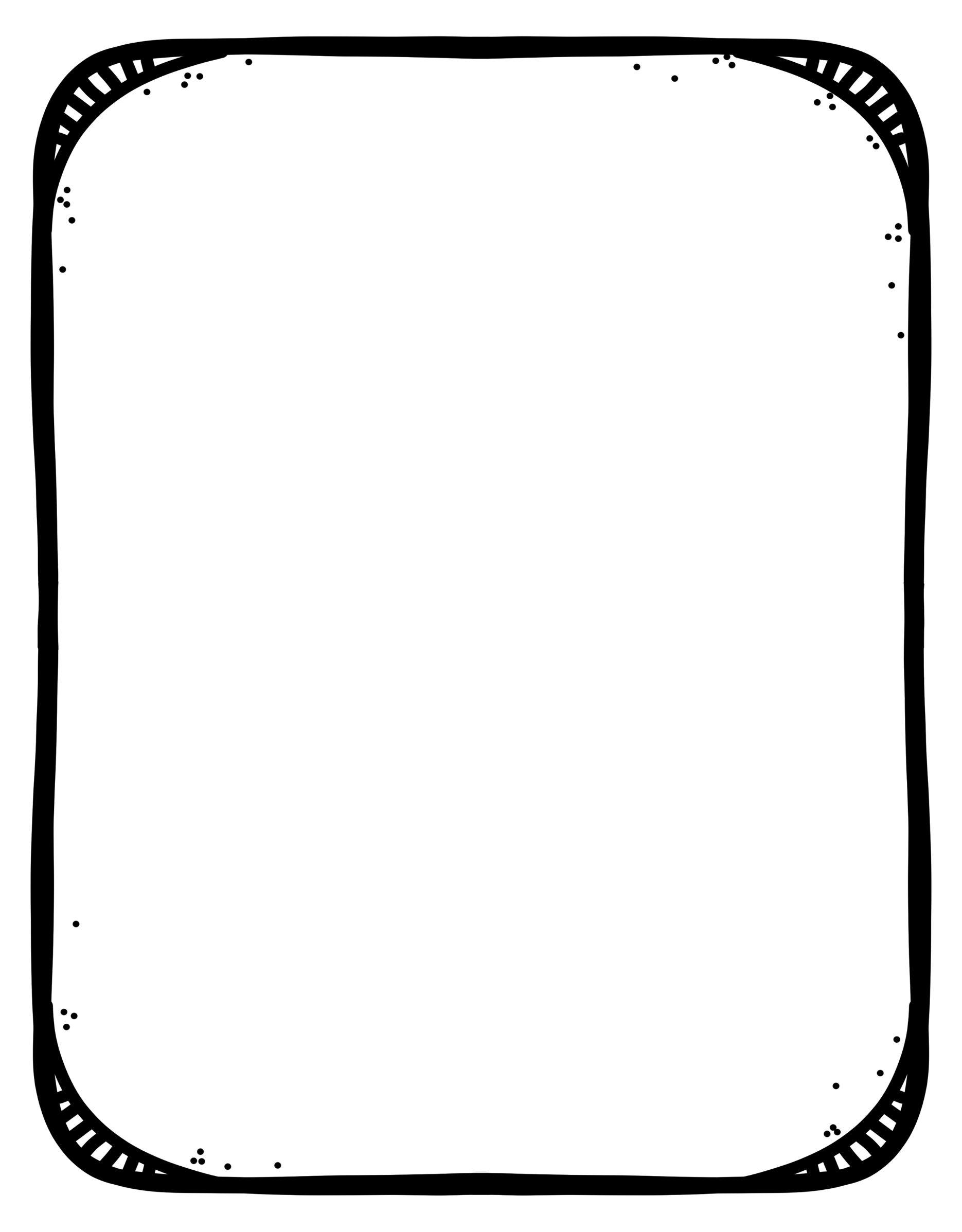 Elder Dr. Danny MusquaSome First Nations believe that the Creator created seven levels of life to make sure that there is a balance among all living things. The Creator is present in all the levels and people are taught to respect all living things, because they are connected and make up life as one whole existence. As people, we have a responsibility to care for all life on Earth, because if one life is lost, all lives are affected. The Seven Levels of LifeKingdom of ManThe Bird KingdomInsect WorldsCrawling CreaturesFour-Legged and Two-Legged CreaturesPlant KingdomFish Kingdom (All water life)